Heinrich-Schickhardt-Schule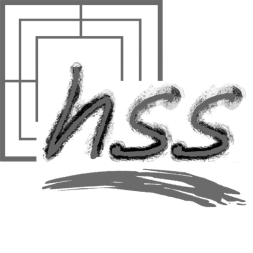 Zweijährige Berufsfachschule Metall- oder ElektrotechnikEugen-Nägele-Straße 40, 72250 Freudenstadt, Tel.: 07441 920-2401, Fax: 07441 920-2499E-Mail: hss@hss.fds-schule.de, Internet: http://www.hss.fds-schule.deAnmeldeformularNoch fehlende Nachweise (z. B. beglaubigte Kopie oder Abschrift des Abschlusszeugnisses bzw. Versetzungszeugnisses) werde ich unverzüglich nachreichen.……………			…………………………………	               …………………………..Datum				Unterschrift des gesetzlichen Vertreters		                            Unterschrift des SchülersProfil  Metalltechnik		  ElektrotechnikSollte das gewählte Profil überfüllt sein, möchte ich das andere Profil besuchen:		  ja		  neinSchülerSchülerSchülerSchülerNameNameVornameVornameGeburtsdatumReligionXXXXXXXXXXXXXXXXGeschlecht (m/w/-)StaatsangehörigkeitXXXXXXXXXXXXXXXXXXXXXGeburtsortGeburtsortKreis des Geburtsorts (bei ausländischen Geburtsorten: das Geburtsland)XXXXXXXXXXXXXXXXXXXXXXXXXXXXXXXXXXXXXXKreis des Geburtsorts (bei ausländischen Geburtsorten: das Geburtsland)XXXXXXXXXXXXXXXXXXXXXXXXXXXXXXXXXXXXXXStraße und HausnummerStraße und HausnummerStraße und HausnummerStraße und HausnummerPostleitzahlWohnortWohnortTel.-Nr.Gesetzlicher Vertreter  -  bei Minderjährigen unbedingt ausfüllenGesetzlicher Vertreter  -  bei Minderjährigen unbedingt ausfüllenGesetzlicher Vertreter  -  bei Minderjährigen unbedingt ausfüllenGesetzlicher Vertreter  -  bei Minderjährigen unbedingt ausfüllenNameNameVornameVornameNur auszufüllen, falls abweichend von den Daten des SchülersNur auszufüllen, falls abweichend von den Daten des SchülersNur auszufüllen, falls abweichend von den Daten des SchülersNur auszufüllen, falls abweichend von den Daten des SchülersStraße und HausnummerStraße und HausnummerStraße und HausnummerStraße und HausnummerPostleitzahlWohnortWohnortTel.-Nr.Angaben zur zuletzt besuchten Schule (Zutreffendes bitte ankreuzen)Angaben zur zuletzt besuchten Schule (Zutreffendes bitte ankreuzen)Angaben zur zuletzt besuchten Schule (Zutreffendes bitte ankreuzen)Angaben zur zuletzt besuchten Schule (Zutreffendes bitte ankreuzen)Hauptschule	Werkrealschule	Berufsfachschule	Realschule	Gymnasium	Berufsaufbauschule	SchulnameSchulnameOrtOrtEintrittsjahrzuletzt besuchte Klassewiederholte Klasse(n), Zutreffendes bitte ankreuzenkeine         Klassen       wiederholte Klasse(n), Zutreffendes bitte ankreuzenkeine         Klassen       Bitte fügen Sie eine Kopie des letzten Schulzeugnisses bei.Bitte fügen Sie eine Kopie des letzten Schulzeugnisses bei.Bitte fügen Sie eine Kopie des letzten Schulzeugnisses bei.Bitte fügen Sie eine Kopie des letzten Schulzeugnisses bei.Haben Sie schon einmal an einem Aufnahmeverfahren für eine Zweijährige Berufsfachschule teilgenommen?		ja  	nein  Falls ja, an welcher Schule?       Ein Aufnahmeantrag wird an keiner anderen Schule gestellt	Rang-folgeSchule mit Ort, Schulart, ProfilBitte geben Sie alle Schulen, an denen Sie sich beworben haben, nach der Rangfolge (Priorität) Ihres Besuchswunsches an.Ordnen Sie auch unsere Schule in die Rangfolge ein.1.Bitte geben Sie alle Schulen, an denen Sie sich beworben haben, nach der Rangfolge (Priorität) Ihres Besuchswunsches an.Ordnen Sie auch unsere Schule in die Rangfolge ein.2.Bitte geben Sie alle Schulen, an denen Sie sich beworben haben, nach der Rangfolge (Priorität) Ihres Besuchswunsches an.Ordnen Sie auch unsere Schule in die Rangfolge ein.3.Bitte geben Sie alle Schulen, an denen Sie sich beworben haben, nach der Rangfolge (Priorität) Ihres Besuchswunsches an.Ordnen Sie auch unsere Schule in die Rangfolge ein.4.Bitte geben Sie alle Schulen, an denen Sie sich beworben haben, nach der Rangfolge (Priorität) Ihres Besuchswunsches an.Ordnen Sie auch unsere Schule in die Rangfolge ein.